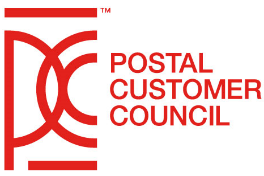 Postal Customer Council Advisory CommitteeCharterPurposeThe Postal Customer Council Advisory Committee (PCCAC) serves as an oversight body, providing guidance on Postal Customer Council (PCC) practices and bringing PCCs together for mutual gain in accomplishing the PCC Mission.PCCAC Leadership The PCCAC Governing Board consists of the National Chairpersons, National Vice-Chairpersons, Members-at-Large, PCC Field Committee Co-Advisors, PCC Postal Administrator, PCC Program Manager, PCC Legal Advisors, and the Co-Chairs of the four Sub-Committees:Communications and MarketingEducation ProgrammingMembership Growth and RecruitmentStrategic Innovation and PCC PolicyVisionTo grow and enhance the PCC network by developing and implementing sustainable and effective programs.Mailing AddressUnited States Postal ServiceNational PCC Program OfficeIndustry Engagement and Outreach, Marketing475 L’Enfant PLZ SW RM 4411Washington, DC  20260-4411PCC Mission Promote local cooperation and support of U.S. Postal Service (USPS) initiatives.Foster a close working relationship between the USPS and all businesses that use the mail to communicate and interact with their customers.Share information and facilitate the exchange of ideas about new and existing Postal Service products, programs, services, and procedures that affect all businesses that use the mail.Help PCC members and their organizations grow and develop professionally through focused educational programs. PCCAC Structure Two National Chairperson positions:Postal Chairperson, Marketing Vice President (or equivalent position)Industry Chairperson, appointed by the National Postal ChairpersonThree National Vice-Chairperson positions; all appointed by the National Postal Chairperson:  Two Postal Vice-ChairpersonsManager, Industry Engagement and Outreach (or equivalent position)Manager, Customer Outreach (or equivalent position)One Industry Vice-Chairperson (must serve in a PCCAC leadership position prior to selection)Two Member-at-Large positions; appointed by the National Postal ChairpersonPostal Customer Council Advisory CommitteeCharter (continued)Two PCC Field Committee Co-Advisor positions, appointed by the National Postal Chairperson: District ManagerArea Customer Relations ManagerPCC Postal AdministratorPCC Legal Advisor(s), assigned to the PCCAC by the USPS Legal TeamOne National PCC Program Manager (or equivalent position)National PCCAC Sub-Committees, led by one Postal Co-Chair and one Industry Co-Chair:Communications and MarketingEducation ProgrammingMembership Growth and RecruitmentStrategic Innovation and PCC Policy   Roles and ResponsibilitiesRefer to the Roles and Responsibilities documents. Term Requirements*National Postal ChairpersonServes indefinitely while in the USPS Vice President position that oversees PCCsNational Industry ChairpersonServes for a maximum of three yearsNational Postal Vice-ChairpersonServes during his or her tenure in the Postal management position that oversees PCCsNational Industry Vice-ChairpersonServes for a maximum of three yearsPostal Sub-Committee Co-ChairServes during his or her tenure in the Postal department that oversees PCCsIndustry Sub-Committee Co-ChairServes for a maximum of three years Industry Member-at-LargeServes for a maximum of three yearsPCC Field Committee Co-AdvisorServes for a maximum of two yearsPCC Postal AdministratorServes for a maximum of one yearPCC Program ManagerServes during his or her tenure in the Postal department that oversees PCCsPCC Legal AdvisorServes during his or her tenure in the Postal department that advises PCCsMeeting RequirementsMonthly touchpoints held for a maximum of one and a half hours via WebEx. Meetings occur the last Monday of every month (subject to change).In-person meetings will be held once a quarter for a maximum of three hours. Meeting dates and locations will be determined prior to the start of each calendar year.Attendance is expected on monthly touchpoints and in-person meetings. Minutes will be recorded by the Communications and Marketing Committee. Minutes must be approved by the National PCC Postal Vice-Chairperson before distribution to committee members.*The National Postal Chairperson reserves the right to terminate any person serving in a PCCAC leadership position due to just cause.